CSP Zeebrugge Terminal VooraanmeldingContact info: Zeebrugge.gate@cspterminals.comTel: 0032 50 50 26 26     0032 50 50 26 01http://81.246.74.71/preannouncement/Account/LogOnLog-in scherm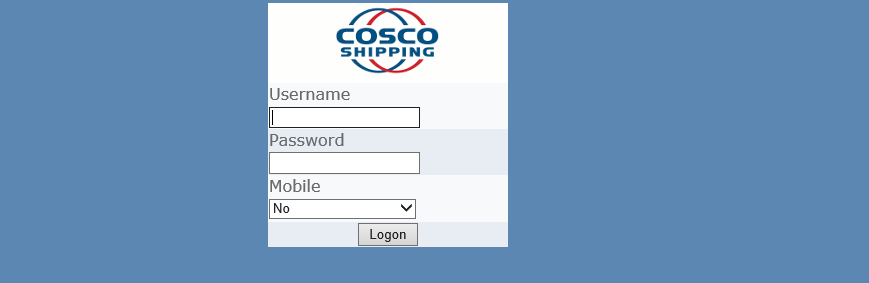 Keuze: document printen en preannouncement (vooraanmelden)PREANNOUNCEMENT = VOORAANMELDING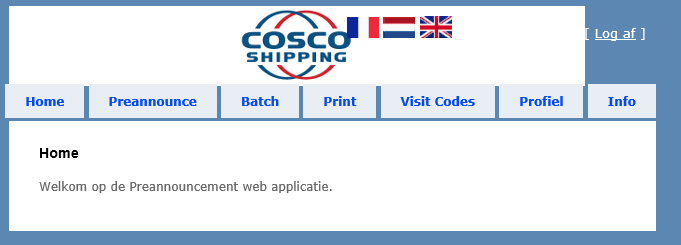 Volle container afzettenSingle modus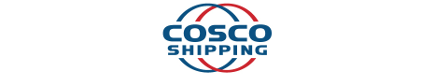 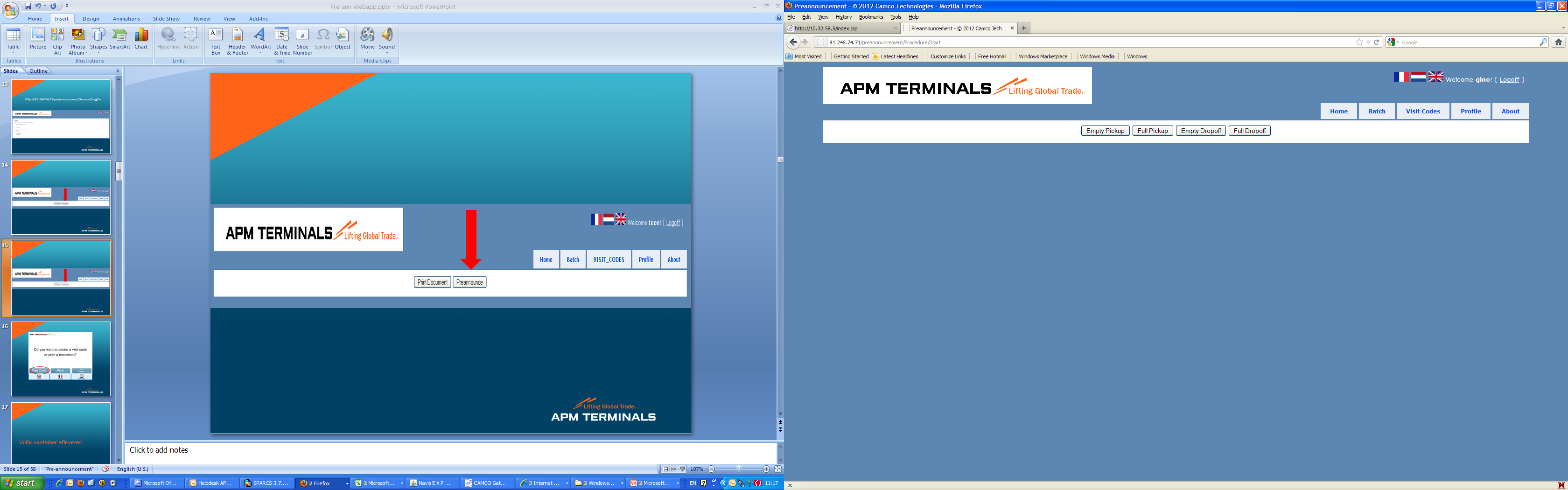 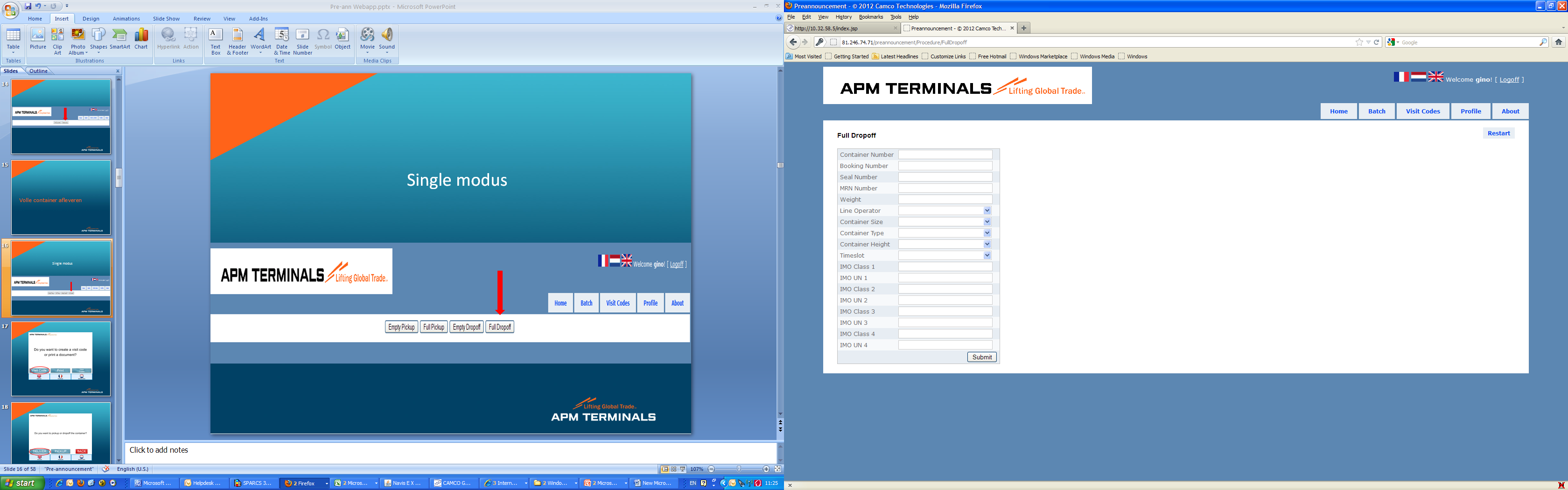 Mogelijke foutmeldingen en wie te contacteren?Ingegeven container type xxxx komt niet overeen met dat van container. De container is niet gekend in onze gegevens voor de opgegeven data.Neem contact met de rederij.Container is niet toegelaten.Container nummer is niet correct.Container is niet vooraangemeld door de rederij en dus niet toegestaan op onze terminal.Contacteer rederij.Container xxxx1234567 is already in the yard.De container die u aanmeldt staat reeds op terminal in ons systeem.Geen extra containers toegestaan. Boeking xxxx met sz/tp/ht xxxx.De boeking is helemaal niet gekend.Of de boeking is niet gekend voor de opgegeven rederij.De boeking is gekend maar niet voor dit type.Het aantal containers is bereikt voor deze boeking.Neem contact met de rederij.Booking is not for hazardous cargo.Deze boeking is niet voorzien voor IMO lading.Contacteer de rederij.Booking xxxx has been set as NO FULL IN.Voor deze boeking mogen wij geen volle containers binnennemen.Contacteer de rederij.Invalid seal number.Zegelnummer is verplicht.MRN voldoet niet aan het verwachte formaat.De opgegeven MRN is heeft geen geldige opmaak.De opgegeven MRN is geen export document.Controleer uw gegevens.Wij controleren niet of document douanetechnisch in orde is.Container xxxx already has a visit code in the gate system.Er bestaat reeds/nog een visit code voor deze container.Contacteer CSP Zeebrugge Terminal.Volgende meldingen laten ook geen visit codes toe:Management. No_Return.Terminal.Contacteer CSP Zeebrugge Terminal.Resultaat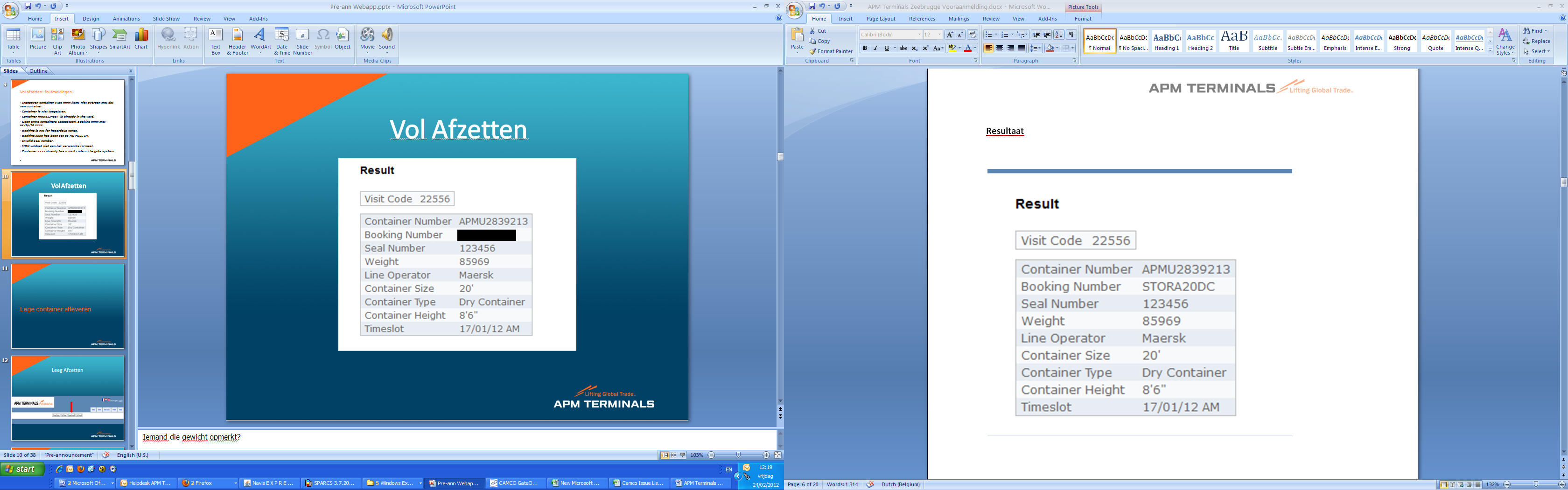 Batch modus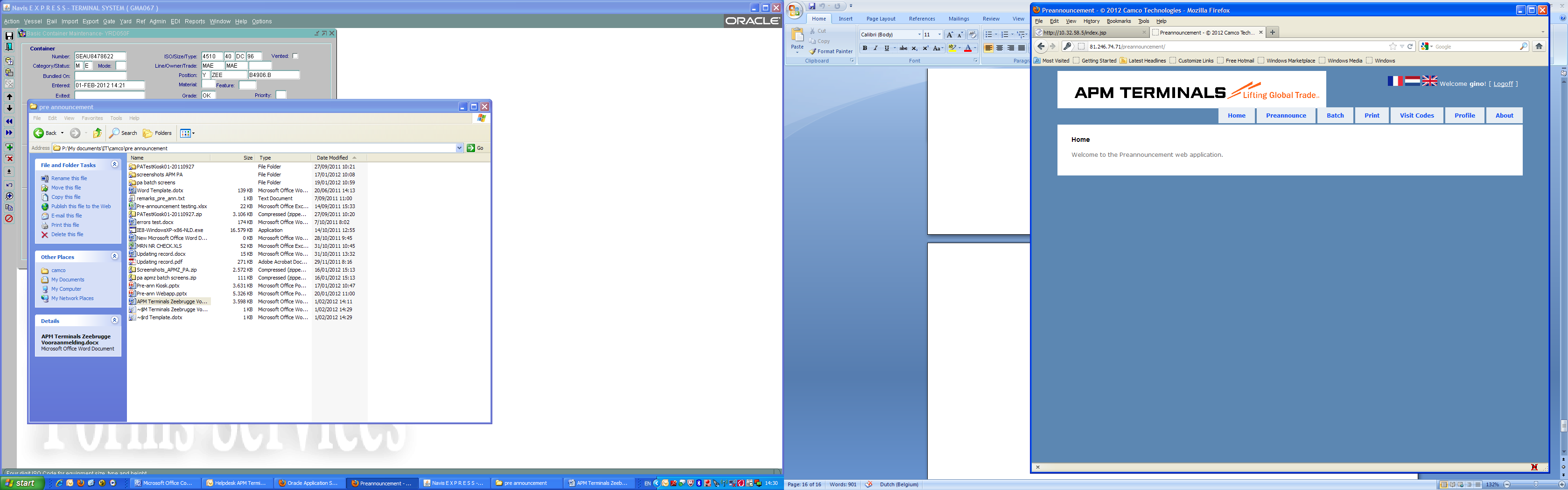 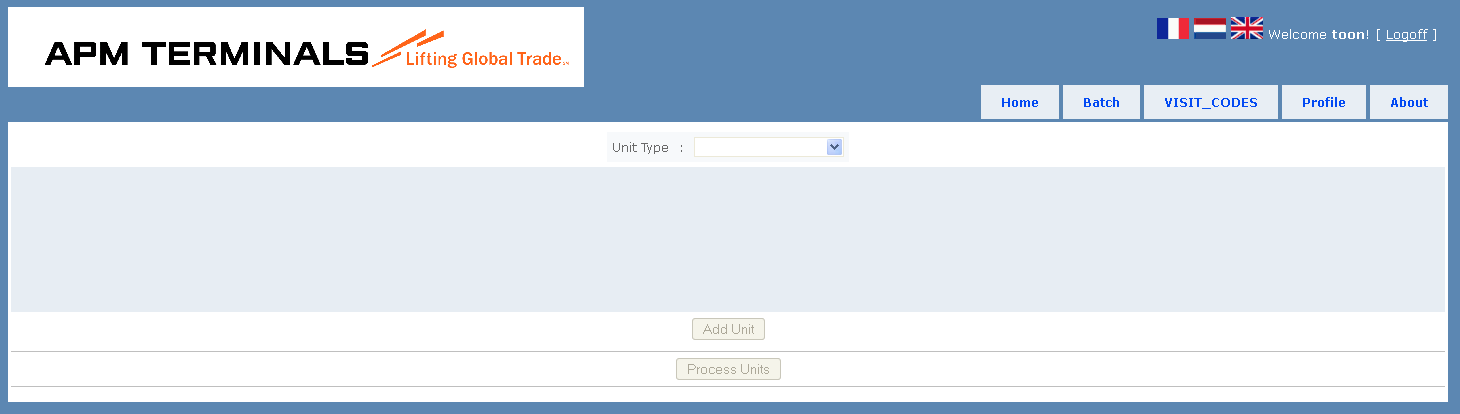 Kies Full dropoff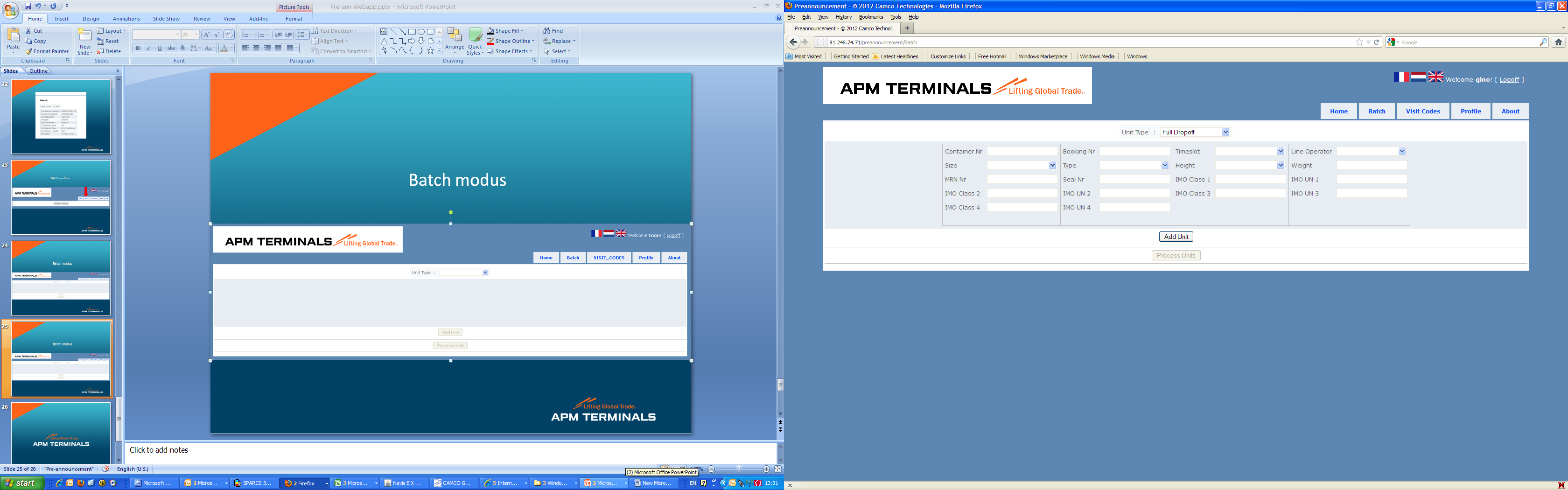 Voer alle relevante gegevens in + click add unit (unit toevoegen)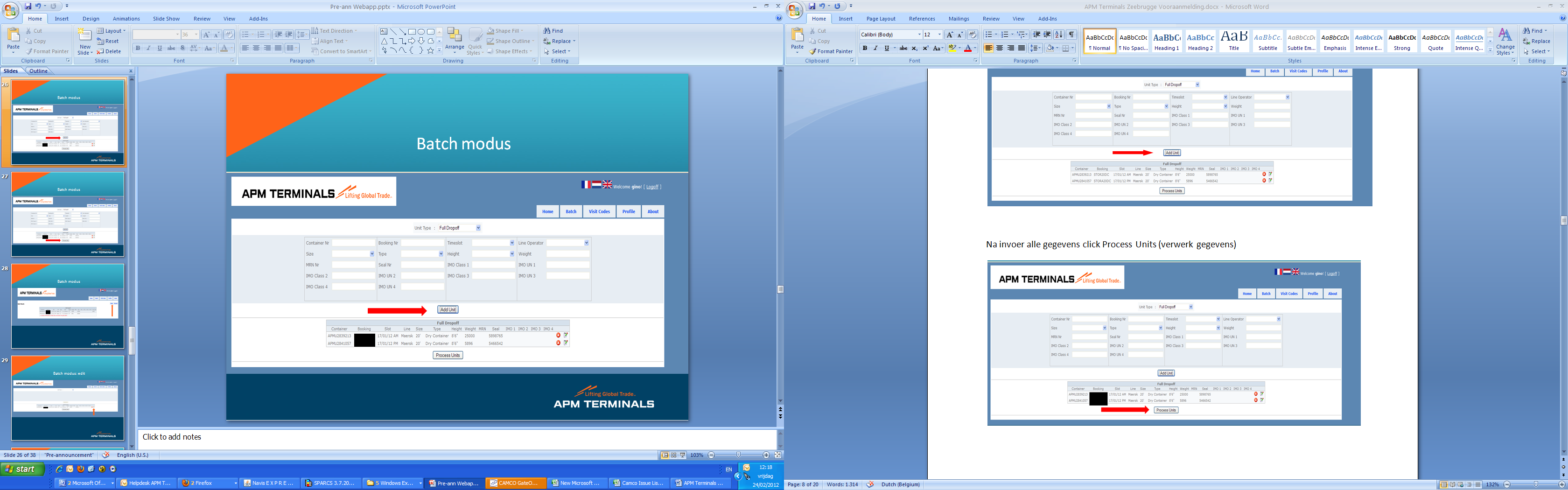 Na invoer alle gegevens click Process Units (verwerk gegevens)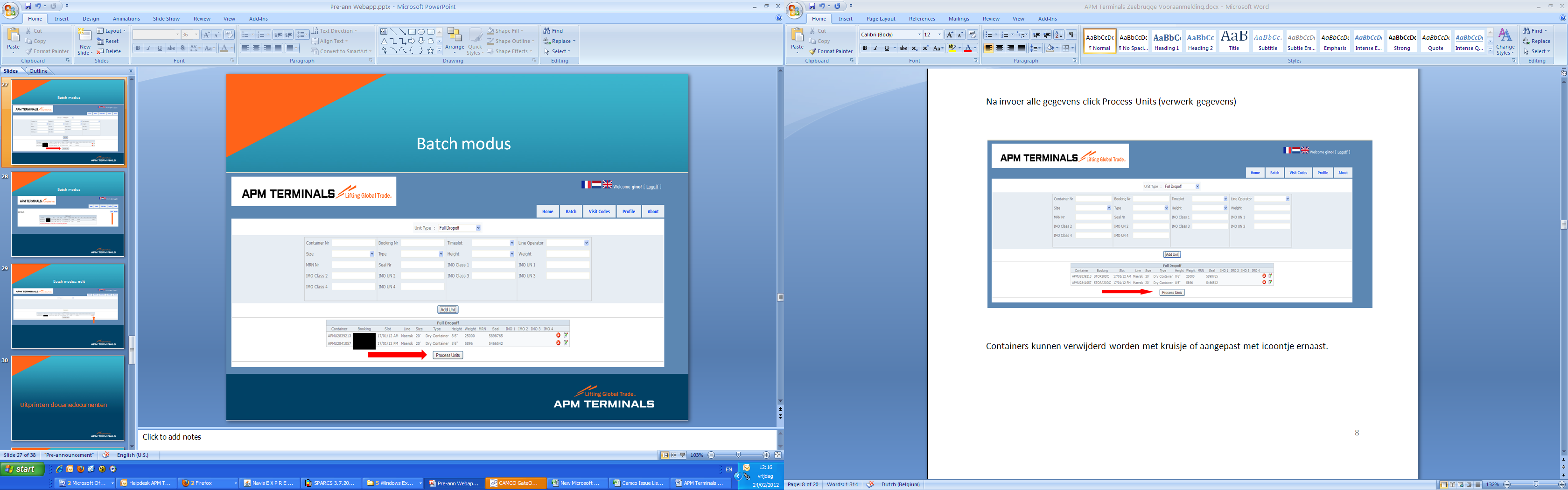 Containers kunnen verwijderd worden met kruisje of aangepast met icoontje ernaast.In geval van foutmelding kan je gegevens aanpassen:Click op retry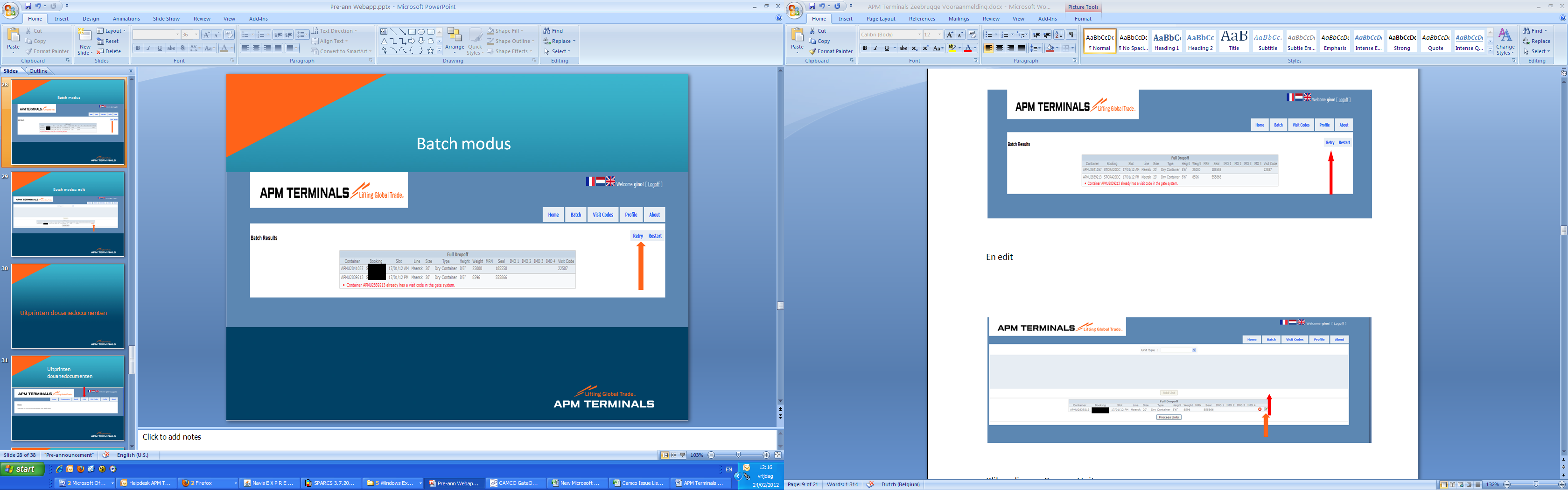 En edit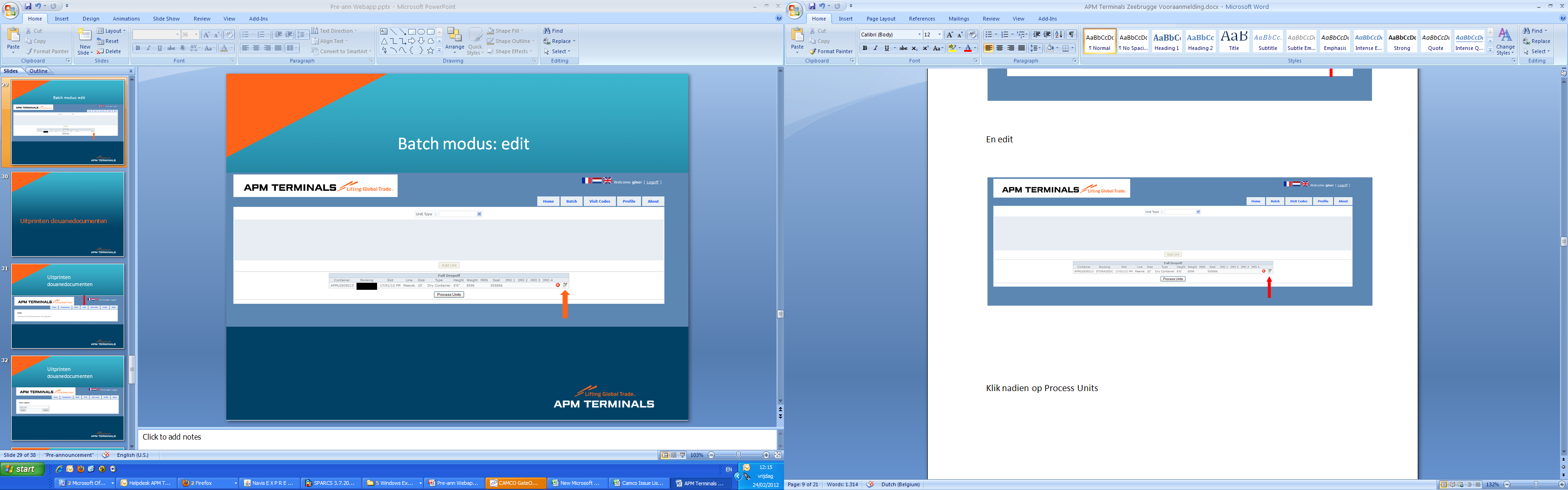 Klik nadien op Process UnitsLege container afleverenSingle modus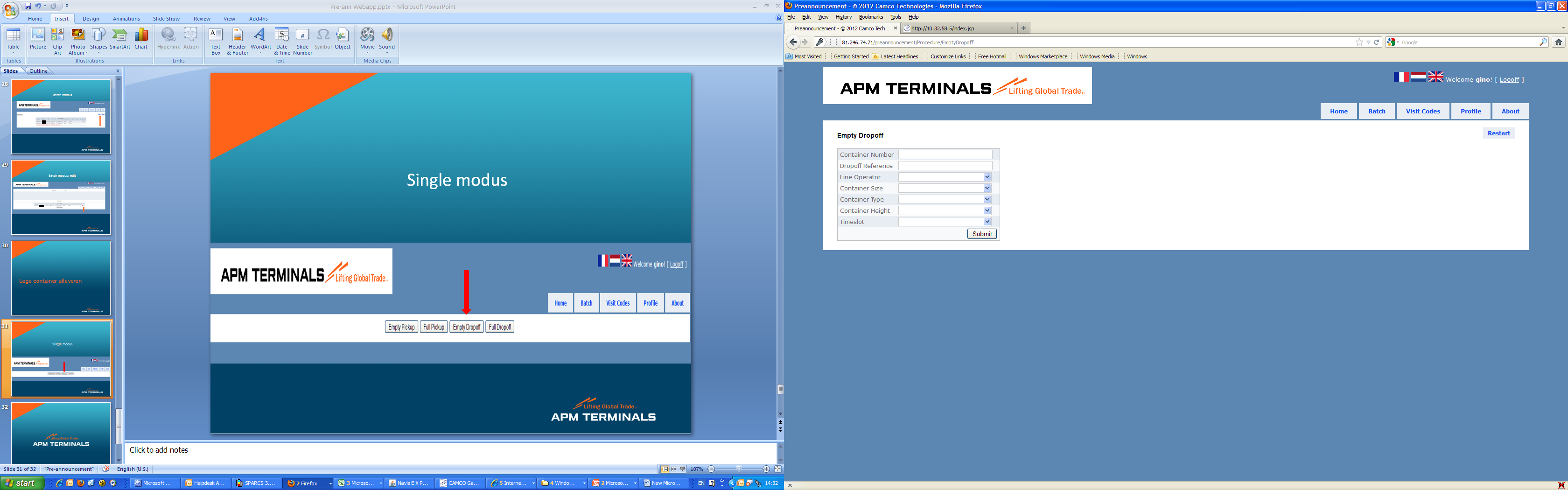 Mogelijke foutmeldingen en wie te contacteren?Ingegeven container type xxxx komt niet overeen met dat van container. De container is niet gekend in onze gegevens voor de opgegeven data.Neem contact met de rederij.Container is niet toegelaten.Container nummer is niet correct.Container is niet vooraangemeld door de rederij en dus niet toegestaan op onze terminal.Contacteer rederij.Container xxxx1234567 is already in the yard.De container die u aanmeldt staat reeds op terminal in ons systeem.Dropoff reference xxxx is unknown for line xxxx and sz/tp/ht xxxx.De afleverreferentie is helemaal niet gekend.Of de referentie is niet gekend voor de opgegeven rederij.De boeking is gekend maar niet voor dit type.Het aantal containers is bereikt voor deze boeking.Container komt niet overeen met container(s) die gereserveerd zijn voor deze referentie.Container is niet van de rederij voor wie afleverreferentie werd gemaakt.Neem contact op met de rederij.Volgende meldingen laten ook geen visit codes toe:Management. No_Empty.No_Return.Contacteer CSP Zeebrugge Terminal.Container xxxx already has a visit code in the gate system.Er bestaat reeds/nog een visit code voor deze container.Contacteer CSP Zeebrugge Terminal.Batch modus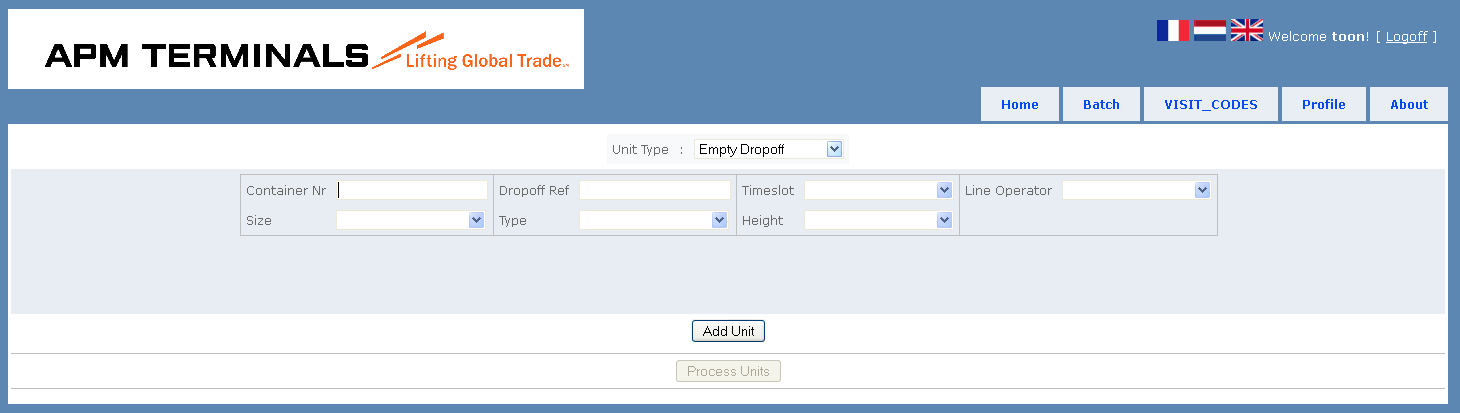 Volle container ophalenSingle modus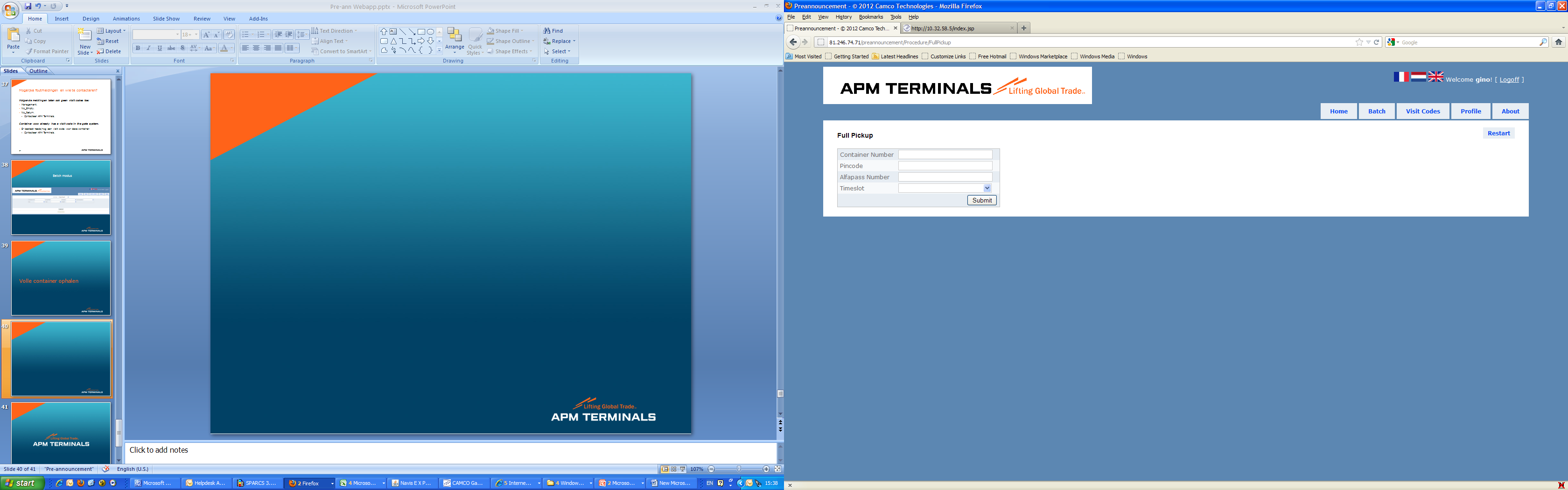 Mogelijke foutmeldingen en wie te contacteren?PIN number required. U dient een pinnummer in te geven.Contacteer de rederij. Invalid PIN number entered.Pin nummer komt niet overeen met de voor ons gekende pin. Alfapass niet gekend.Voor ADR moet er een alfapassnummer opgegeven worden.Volgende meldingen laten ook geen visit codes toe:Management. Claims.Terminal.Agri.Customs.Contacteer CSP Zeebrugge TerminalLine. Contacteer de rederij.Volgende meldingen laten codes toe, maar vereisen extra aandacht:U dient deze container aan te bieden aan GIP. Volgende meldingen laten codes toe, maar container wordt NIET uitgeleverd:Er zijn documenten nodig voor deze container.Volgende melding laat code toe MAAR container kan enkel vertrekken als douane container heeft vrijgesteld in ons systeem:MRN document niet beschikbaar. (MRN document kan bestaan, maar is niet opgeladen).Gevaarlijke goederen niet toegestaan.Alfapashouder is niet gemachtigd met deze ADR-klasse rond te rijden.ADR certificatie is niet gelinked aan de alfapass:info@alfapass.be of +32(0)/303.28.28Geen extra bezoek aan alfapass nodig. Enkel registratie via Alfapass ONLINE.  http://clientacms.alfapass.be/clientacms/login.jsp?locale=nlContainer xxxx already has a visit code in the gate system.Er bestaat reeds/nog een visit code voor deze container.Contacteer CSP Zeebrugge Terminal.Batch Modus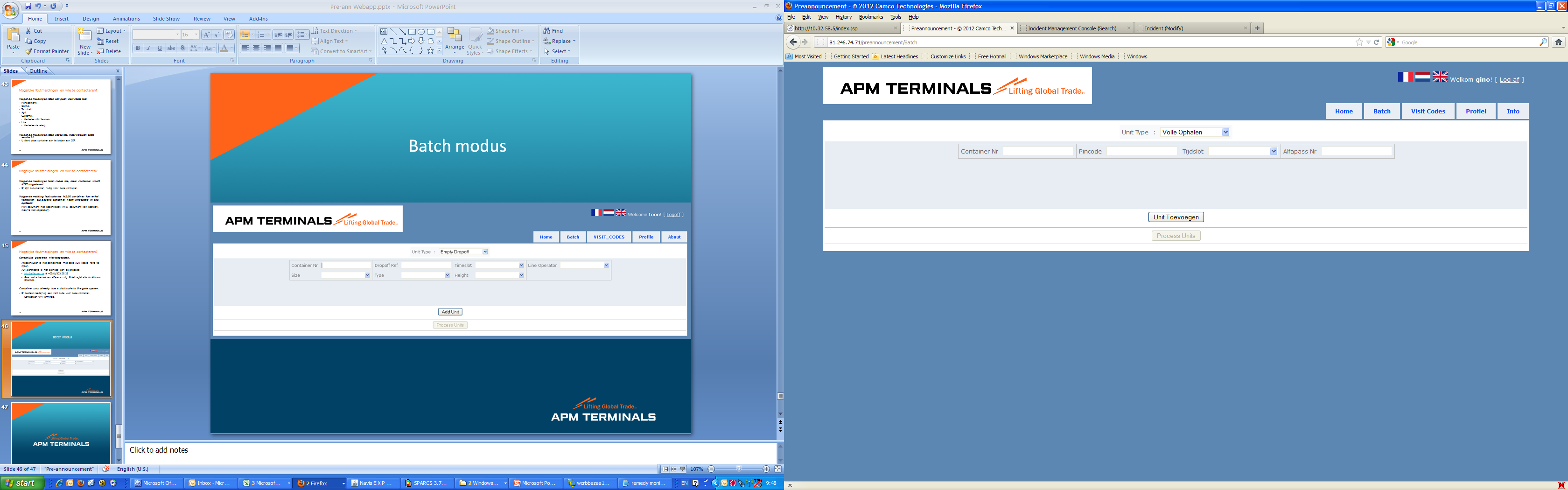 Lege container ophalenSingle modus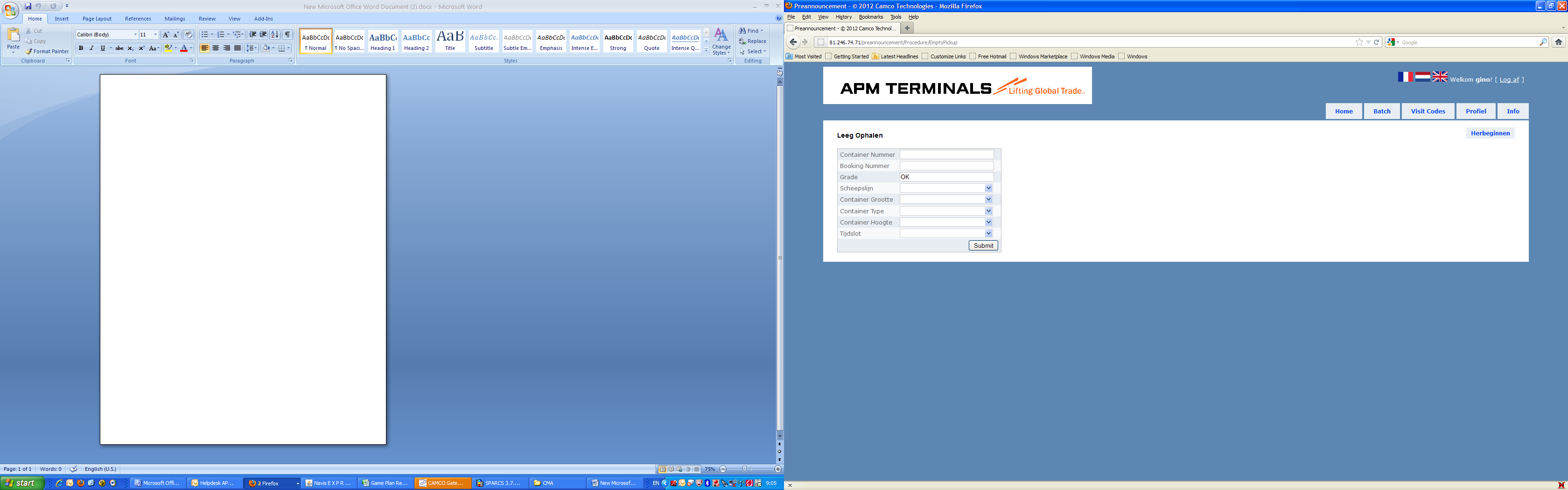 Mogelijke foutmeldingen en wie te contacteren?Booking xxxx voor rederij ‘ ‘ niet gekend. Deze boekingsreferentie is niet gekend voor de opgegeven rederij.Deze boekingsreferentie is niet gekend voor dit type container voor de opgegeven rederij. (rederij kan dus correct zijn, maar type is mogelijk verkeerd)Neem contact met de rederij.Grade niet correct.De boeking is niet gekend voor de opgegeven grading.Contacteer rederij.Geen extra containers toegestaan. Boeking xxxx/xx met sz/tp/ht xx/xx/xx. Voor het gevraagde type container is het aantal toegelaten bereikt.Neem contact met de rederij.OPGELET!! Indien een container aangevraagd wordt voor een boeking waarop containers gereserveerd staan, maar de gevraagde container zelf is niet gereserveerd, dan zal het systeem automatisch een container voor het opgegeven type kiezen, die wel gereserveerd staat.Dit houdt in dat wanneer verschillende types bestaan in deze boeking, het uiterst belangrijk is de juiste info in te geven, of je krijgt een andere container. (vooral belangrijk bij verschillende gradings op 1 boeking. (Vb ok’s en dmg’s). Neem contact met de rederij.Volgende meldingen laten ook geen visit codes toe:Management. Claims.Damage.Terminal.Contacteer CSP Zeebrugge Terminal.Container xxxx already has a visit code in the gate system.Er bestaat reeds/nog een visit code voor deze container.Contacteer CSP Zeebrugge Terminal.Batch Modus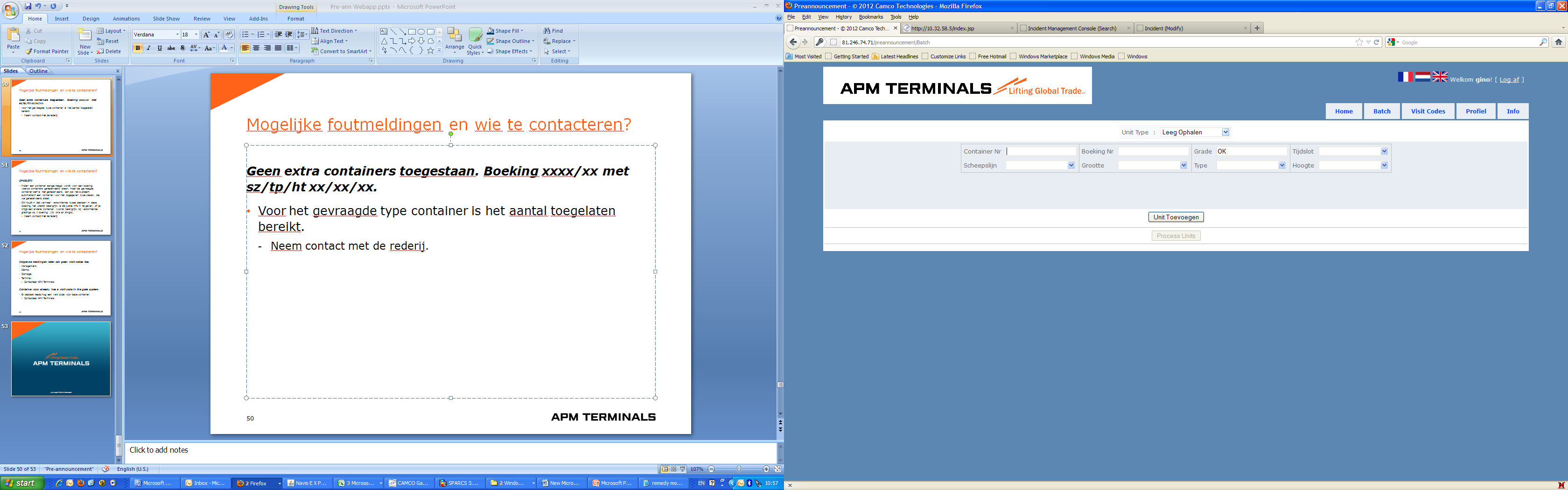 PRINTEN DOUANE-DOCUMENT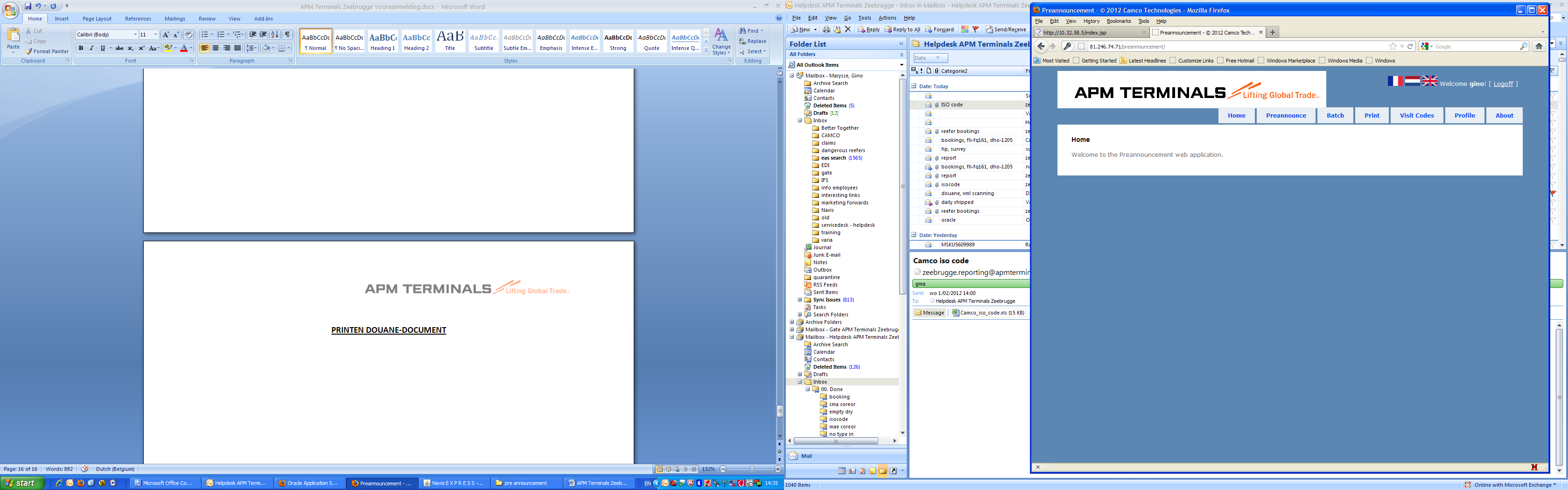 Geef Visit code in. Indien de aangever een document heeft opgeladen kan je dit oproepen en uitprinten (pdf formaat)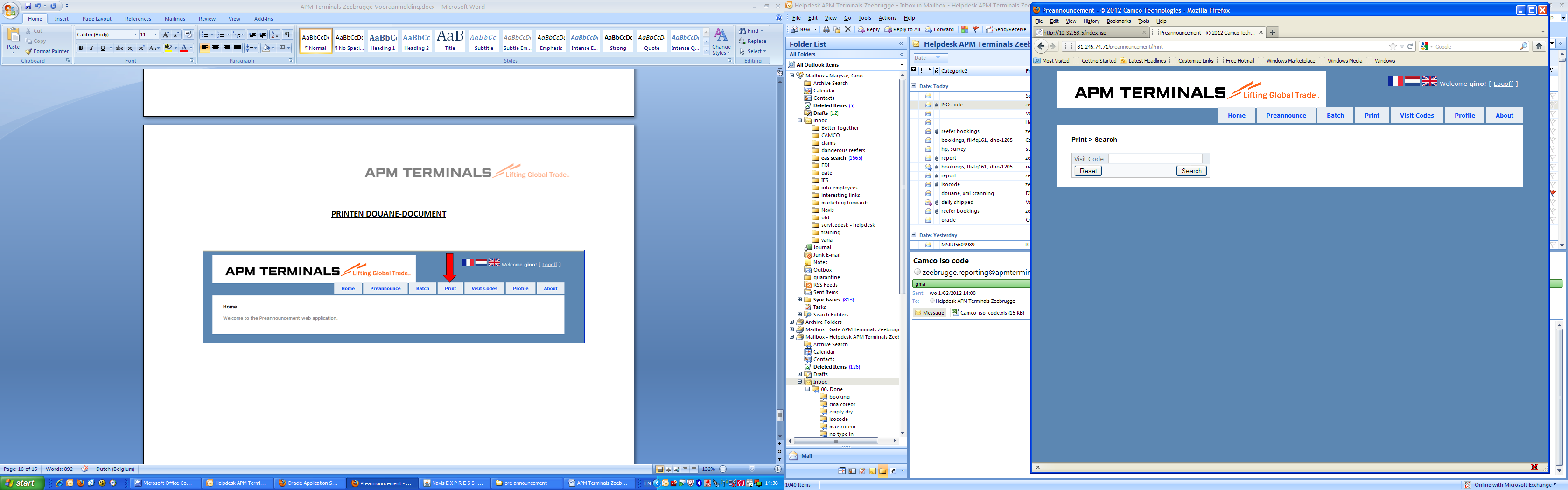 Resultaat. Link kan geopend worden en geprint.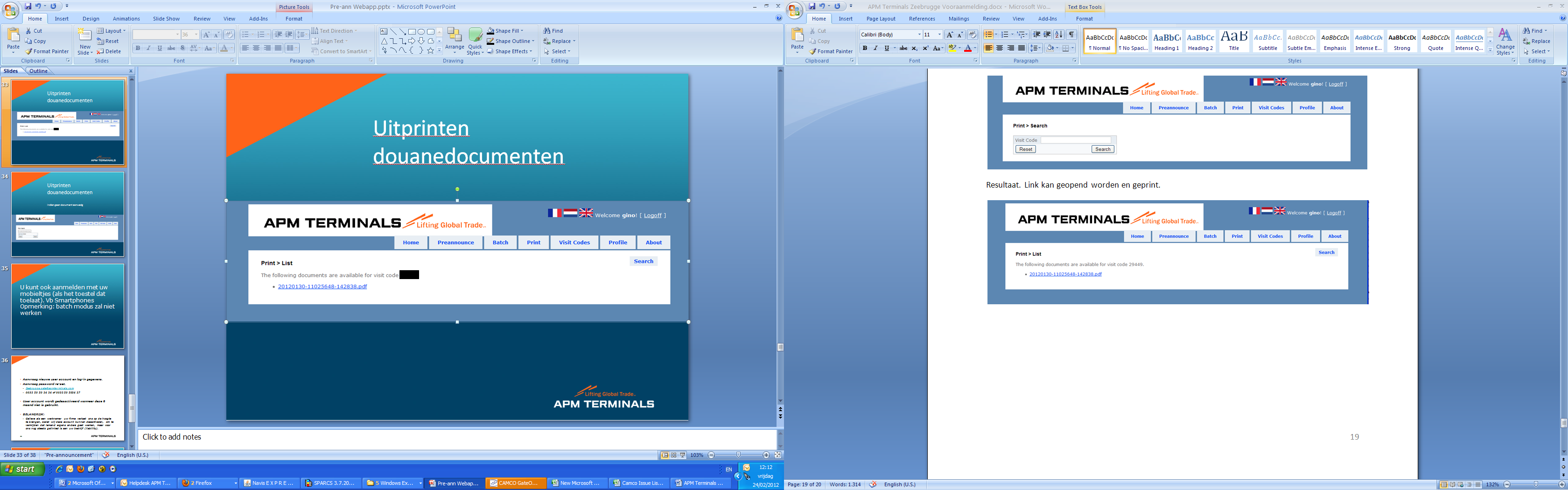 Aanvraag nieuwe user account en log-in gegevens.Zeebrugge.gate@cspterminals.com Aanvraag password re-set.Zeebrugge.gate@cspterminals.com User account wordt gedesactiveerd wanneer deze 6 maand niet is gebruikt.BELANGRIJK: Gelieve als een werknemer uw firma verlaat ons op de hoogte te brengen, zodat wij deze account kunnen desactiveren, om te vermijden dat iemand ergens anders gaat werken, maar voor ons nog steeds gelinked is aan uw bedrijf (liability).